Косилка роторная комбинированная  SapSun MaxКомбинация навесных роторных косилок «Sapsun MAX» позволяет превратить трактор в широкозахватную косилку. Она состоит из передненавесной и двух задненавесных косилок. Внушительная ширина захвата, 8.6м, позволяет за один проход обработать площадь в 3 раза большую, чем, например, косилкой с шириной захвата в 2,8м. и  позволяет заменить высокопроизводительную самоходную косилку, используя для этого имеющийся в наличии трактор мощностью от 200 л.с. Таким образом, существенно экономятся средства на приобретение и содержание ещё одной самоходной единицы техники. Отличительной особенностью комбинации косилок «Sapsun MAX»  являются  облегченные вспушиватели. Они позволяют эффективно ускорить процесс подвяливания массы и снизить затрачиваемую трактором мощность, а, следовательно, затраты на топливо. Двойной транспортер покоса дает возможность сформировать валок нужных именно Вам размеров и расположения.Комбинация косилок сконструирована таким образом, чтобы заботиться о будущем Вашего урожая. С частотой вращения роторов 3167 об/мин, она позволяет бережно отнестись к корневой части растений и верхнему слою почвы и при этом эффективно работать на травах с повышенной полеглостью и бурьянах.Для удобства обслуживания комбинация косилок оснащена системой быстрой замены ножей.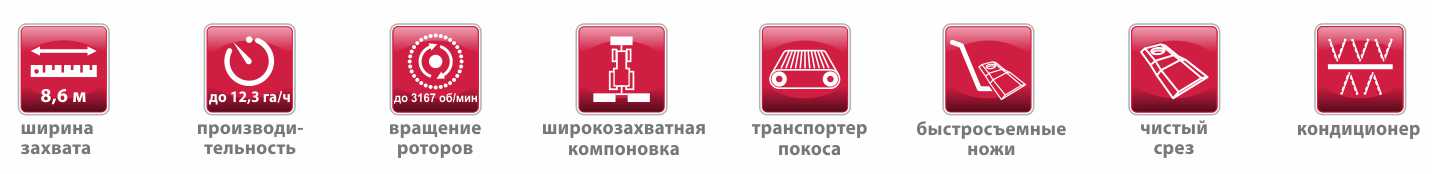 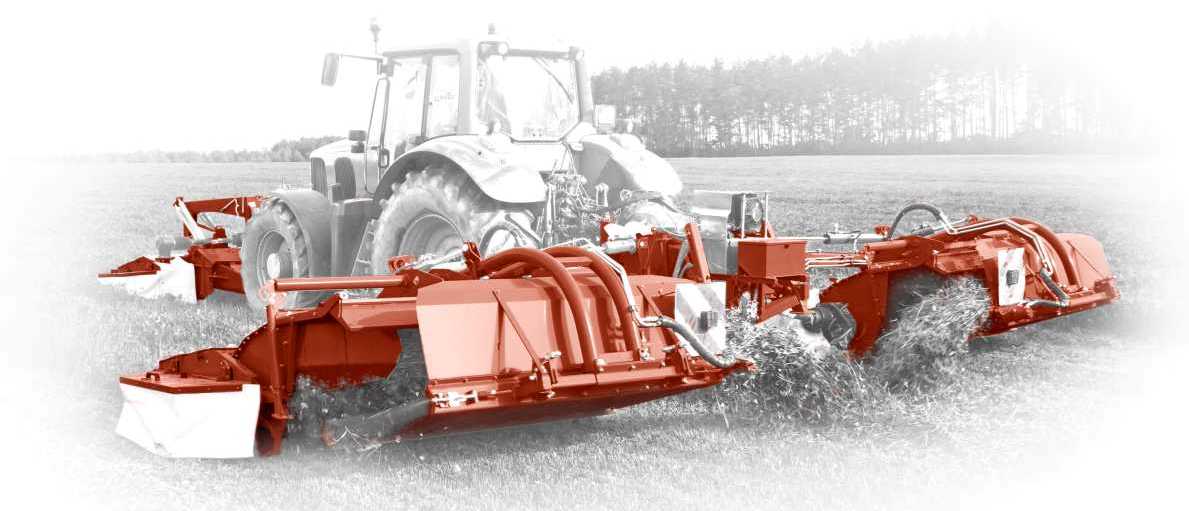 Качественные преимущества КРК-860 SapSun MaxЦЕНА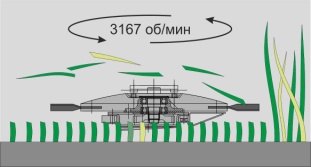 Бережное обращение с корневой системой. Благодаря высокой частоте вращения роторов - 3167 об/мин - косилка убирает, не травмируя корни скашиваемой культуры. Sapsun Max» может скашивать на высокой скорости, что повышает производительность, возобновление лугов и вероятность хорошего урожая при следующем укосе.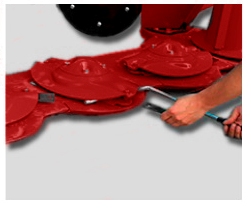 Удобство обслуживания. Механизм быстрой замены ножей позволяет с минимальными усилиями и затратами времени осуществлять замену ножей, а качественная проработка конструкции делает механизм надежным.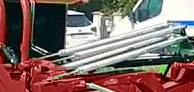 Качественное скашивание без потерь и загрязнений. Пружинный механизм копирования поля обеспечивает равномерное давление на почву и динамическое копирование рельефа поля, что позволяет стабильно выполнять процесс скашивания при минимальной засоренности корма.  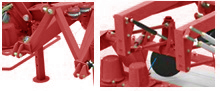 Агрегатирование без усилий и проблем. Удобная трехточечная навеска обладает высокой прочностью, что обеспечивает удобство при навеске косилки и одновременно высокую эксплуатационную надежность.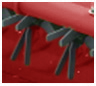 Быстрая и эффективная обработка корма. Бильный кондиционер с облегченными пластиковыми пальцами позволяет эффективно и в тоже время бережно воздействовать на скошенную массу, ускоряя процесс высыхания и при этом снижая расход топлива трактора. Предусмотрена возможность выбора частоты вращения вала кондиционера на задненавесной части косилки – 700 об/мин или 1000 об/мин.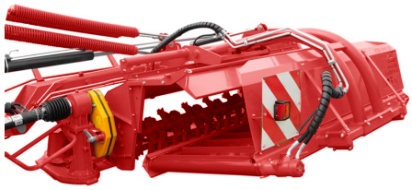 Универсальность в укладке массы. Транспортер покоса с регулируемой скоростью и шириной ленты 1м позволяет формировать единый широкий центральный валок  (до 2,8м). Это позволяет максимально точно адаптироваться к следом идущей технике, тем самым повысив её эффективность. Так же транспортеры могут быть отключены – в этом случае формируется 3 валка шириной до 1,6м.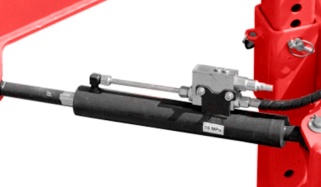 Защита от препятствий.При наезде на препятствие срабатывает гидравлический предохранитель, предотвращая разрушение режущего бруса. Он позволяет отклонить режущий брус назад на угол до 30° и автоматически поднять его вверх до 70 см. Для продолжения работы необходимо преодолеть препятствие, после чего режущий брус автоматически вернется в ранее занимаемое рабочее положение.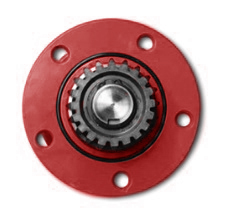 Защита от повреждений. При наезде на невидимые в траве серьезные препятствия (гидранты, столбы и т.д.) режущий брус от критических повреждений спасают срезные предохранительные элементы, находящиеся на каждом роторе. За счет этого предотвращается выход из строя остальных элементов режущего бруса. Нет необходимости разбирать и менять все зубчатые колеса режущего бруса - достаточно сменить срезную опору, и косилка готова к работе.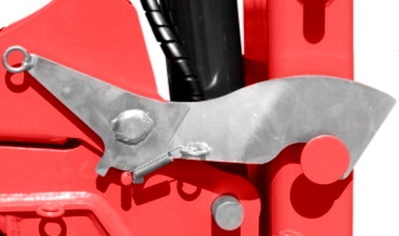 Безопасность при транспортировке.В транспортном положении сложенные режущие брусья механически скрепляются специальным фиксатором, что гарантирует их безопасную транспортировку. Ширина в транспортном положении не превышает 3м, а по высоте в зависимости от модели трактора и размера шин – не более 4м, что позволяет их перевозить по дорогам общего пользования.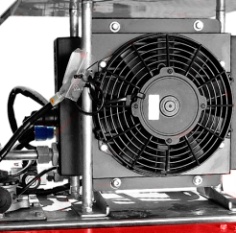 Собственная гидросистема.Косилка оснащена своей собственной гидросистемой. В неё входит зубчатый насос, масляный бак, радиатор с вентилятором, клапан регулировки скорости работы транспортёров. А жидкостный термометр подскажет температуру масла, облегчив контроль за работой косилки.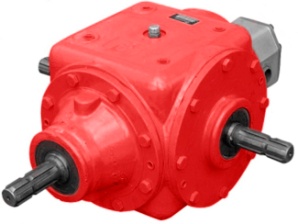 Мощный редуктор.Распределяет крутящий момент между левым и правым задними режущими брусьями и кондиционерами. Запас прочности позволяет повысить общий уровень надежности и безотказности косилки.Технические характеристикиТехнические характеристикиМодельSapsun 8600Ширина захвата, м8,6Производительность (при скорости 12 км/ч), га/ч, не более10,0Количество роторов, шт21Частота вращения роторов, об/мин3167Высота среза, ммот 43 до 72 ммЧастота вращения валов кондиционеров, об/мин:- передненавесной косилки- задненавесной косилки880700 или 1000 Ширина валка при:- активированном транспортере покоса, м- при поднятом транспортере покоса, мот 1,5м до 2,8м2ˣ1,9м-2,3м + 1ˣ1,4м-1,7мМасса, кг:- передненавесной части- задненавесной части12603700Рекомендуемая мощность трактора, л.с., не менее200Ширина в транспортном положении, м, не более3Частота вращения ВОМ, об/мин1000